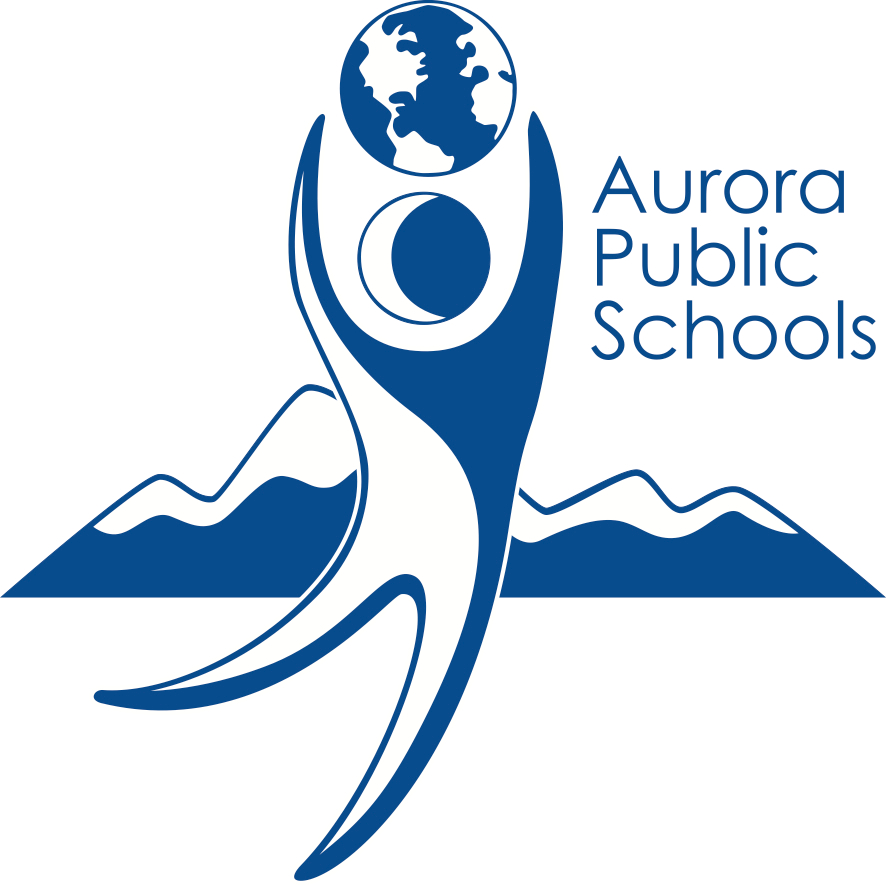 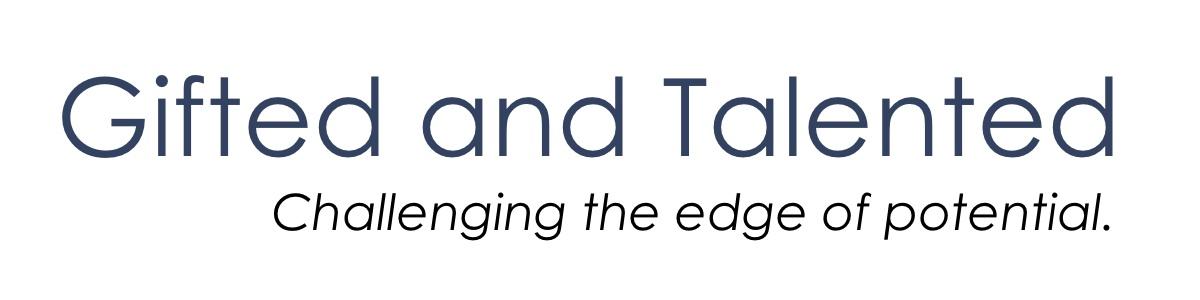 Student Name:_______________________________________Teacher: __________________________  Grade: ____________Advanced Learning Plan- Parent InputDear Parents/Guardians,In an effort to make your child’s Advanced Learning Plan personally meaningful, we are asking for your input.  Please return this completed form to _______________________________to help inform our discussion of strengths, interests, and goals for your child. What is one thing you most hope for your child in school this year?2.  What do you see as your child’s passion?3.  What resources do you need for your child at home?4.  The Advanced Learning Plan will include one goal focused on your child’s social and emotional growth.  Please tell us one area of growth that you feel would benefit your child and how you support your student at home in this area.  (Possibilities: organization, leadership skills, putting forth effort, perfectionism)Parent Signature :__________________________________  Date ____________________Student Name:_______________________________________Teacher: __________________________  Grade: ____________Advanced Learning Plan- Student Input UpdateDear Parents/Guardians, In an effort to make your child’s Advanced Learning Plan personally meaningful, we ask that you talk with your child and have them answer the following questions.  Please return this completed interview to ________________________________ to help inform us as we begin to plan for his/her Advanced Learning Plan. What are you interested in?  What hobbies or activities are you involved with in or out of school?2.  If you could learn about anything or learn to do anything this year, what would it be?3.  What academic goals would you like to accomplish this year?4.  What things are difficult for you?5. Look at the following list of social skills.  Select two that you feel you could use support with.Advanced Learning Plan- Social and Emotional SkillsOrganizationUnderstanding giftednessFeeling the need to be perfectFeeling like my work has to be perfectFear of getting something wrongFriendshipsFriends that tease me because I’m differentNo one understanding meHelp with a particular classDealing with stressDealing with emotions/sensitivityDeveloping patienceSelf advocacy- asking for what I need in classBoredomLack of motivationLeadershipGoal settingFinding afterschool activities Speaking in front of othersDeveloping new interestsDecision makingCareer explorationCollege explorationOther- please list ___________________________b)  The reason I chose these: